German: Second Language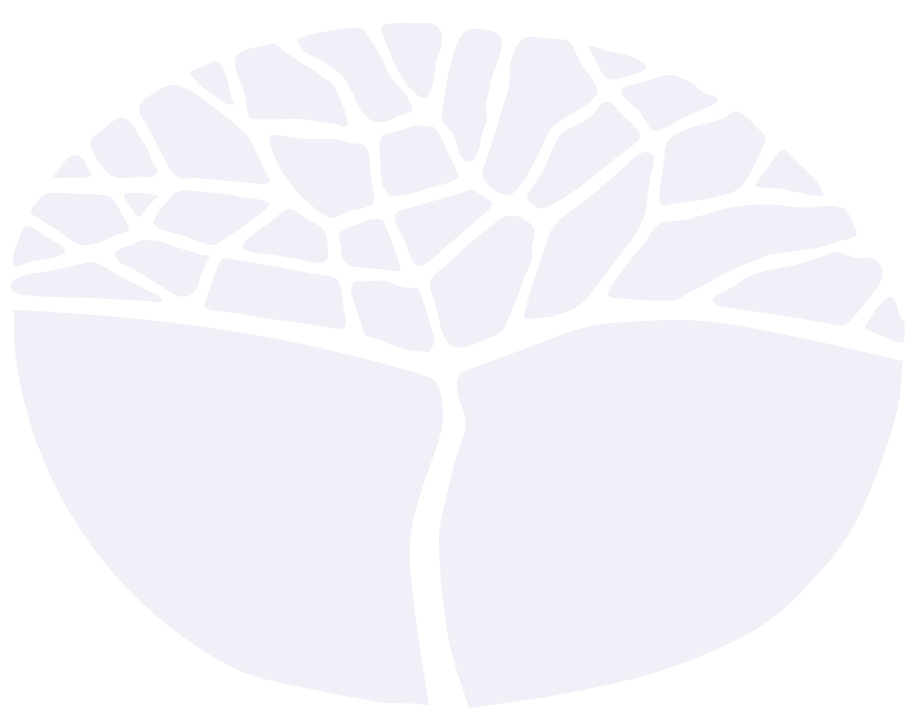 General courseMarking key for the Externally set task  Sample 2016Copyright© School Curriculum and Standards Authority, 2014This document – apart from any third party copyright material contained in it – may be freely copied, or communicated on an intranet, for 
non-commercial purposes in educational institutions, provided that the School Curriculum and Standards Authority is acknowledged as the copyright owner, and that the Authority’s moral rights are not infringed.Copying or communication for any other purpose can be done only within the terms of the Copyright Act 1968 or with prior written permission of the School Curriculum and Standards Authority. Copying or communication of any third party copyright material can be done only within the terms of the Copyright Act 1968 or with permission of the copyright owners.Any content in this document that has been derived from the Australian Curriculum may be used under the terms of the Creative Commons Attribution-NonCommercial 3.0 Australia licenceDisclaimerAny resources such as texts, websites and so on that may be referred to in this document are provided as examples of resources that teachers can use to support their learning programs. Their inclusion does not imply that they are mandatory or that they are the only resources relevant to the course.German: Second LanguageExternally set task – marking key Part 1Text 1: München 	(10 marks)Where is Munich located? 	(1 mark)How are the buildings and parks in this regional capital described? Complete the table with the relevant information.	(5 marks)Answer True or False to the following statements 	(4 marks)Text 2: Diesen Herbst, warum nicht Bonn besuchen? 	(15 marks)What four (4) words or phrases are used in the blog posting to describe Bonn?	(4 marks)According to the concierge, Bonn offers something for everyone. Apart from art and entertainment, what else is on offer to those visiting Bonn?	(4 marks)What four (4) things can you do in the city centre?  	(4 marks)As well as promising young performers from around the world, what can music lovers expect to hear at the Beethovenfest?	(3 marks)Part 2Your German exchange partner is visiting you for two months later this year. Write an email to tell your visitor: what preparations you have already made in your homewhat kind of activities you are planning (school, holidays and weekends), andanything else that you think is important for you to do to make your visitor feel comfortable (help with language, transport, customs and food).Write approximately 80–100 words in German. 	(20 marks)StatementMarks(Munich lies in) the south of Germany OR in Bavaria1Total1DescriptionMarksBuildings:beautifuloldwith diverse architecture111Parks:beautifulwith large green areas11Total5StatementTrue/FalseMarksFC Bayern München has recently been recognised as the nation’s most successful football club.False1Between May and September the temperatures are between 20 and 35 degrees.True1In Munich, the trees are deep green in colour and the flowers are blooming in all their colours.True1While at a distance from Munich, the Alps provide skiing opportunities from December to March.False1TotalTotal4DescriptionMarksAll the following words or phrases:1. modern 2. lively 3. cosmopolitan (city)4. (with a) history of over 2 000 years4Any three of the words or phrases listed above3Any two of the words or phrases listed above2One of the words or phrases listed above1Total4StatementMarksAll the following activities:1. walk around the Old Town (or Altstadt)2. visit Beethoven’s House3. enjoy lunch in Bonn’s market square4. visit the Museum of the History of the Federal Republic of Germany4Any three of the activities listed above3Any two of the activities listed above2One of the activities listed above1Total4StatementMarksAll the following:1. museums2. markets3. music events4. sporting events4Any three of the things listed above3Any two of the things listed above2One of the things listed above1Total4StatementMarksAll three of the following types of performers:1. top international orchestras 2. ensembles3. soloists 3Any two of the types of performers listed above2One of the types of performers listed above1Total3CriteriaMarksTopic – Content and relevance of responseTopic – Content and relevance of responseWrites an email to their partner that provides all the required content, telling them: what preparations they have had to make in their homewhat kind of activities they are planning (school, holidays and weekends), andanything else that they think is important for them to do to make their visitor feel comfortable.Uses effective and relevant details to elaborate.6Provides most of the required content and relates it to the question. Uses relevant details to elaborate5Provides relevant content and covers a range of aspects of the question. Uses details to elaborate4Provides generally relevant content and relates it somewhat to the question. Uses limited details to elaborate3Provides some content that superficially addresses some of the information in the question2Provides content with little relevance to the question1Provides content with no relevance to the question0Total6Linguistic resources – AccuracyLinguistic resources – AccuracyApplies the rules of grammar (cases, conjugation, tense and modals) and syntax accurately and consistently. Uses a range of complex structures with some errors. Makes minor errors occasionally, but inaccuracies do not affect meaning or flow.6Applies the rules of grammar (cases, tense and mood) and syntax accurately and consistently. Uses a range of structures with some errors. Makes errors occasionally, but inaccuracies do not affect meaning or flow. 5Applies the rules of grammar (cases, tense and mood) and syntax with a satisfactory level of accuracy and consistency. Uses a range of simple structures correctly. Makes errors, but inaccuracies do not affect meaning.4Applies the rules of grammar (cases, tense and mood) and syntax with a satisfactory level of accuracy. Uses simple structures correctly most of the time. Makes errors, with inaccuracies occasionally affecting meaning.3Applies the rules of grammar (cases, tense and mood) and syntax inadequately and inconsistently. Uses a limited range of structures. Relies on syntax of another language. Makes errors, and inaccuracies impede understanding.2Applies the rules of grammar (cases, tense and mood) and syntax inaccurately. Uses a limited range of structures. Relies heavily on syntax of another language. Makes frequent errors.1Fails to apply the rules of grammar with any accuracy or consistency. Uses only single words and short phrases. Relies heavily on syntax of another language. 0Total6Linguistic resources – Vocabulary and rangeLinguistic resources – Vocabulary and rangeUses contextually relevant vocabulary and a wide range of expressions. Effectively engages the audience.5Uses contextually relevant vocabulary and a range of expressions. Engages the audience.4Uses relevant vocabulary and a range of expressions. Engages the audience. 3Uses mostly relevant vocabulary and expressions. 2Uses repetitive, basic vocabulary. 1Uses limited vocabulary. 0Total5Text types – Conventions and sequencingText types – Conventions and sequencingWrites an email to their exchange partner containing all the key conventions including:a salutation at the beginning and a signature at the endinformal languagea range of tenses, including the present and the past tense.Sequences information cohesively and coherently.3Uses most of the key conventions of the text type. Sequences information to some extent.2Uses few of the key conventions of the text type. Limited organisation of information impedes the flow and understanding. 1Does not observe the conventions of the text type and does not sequence ideas. 0Total3Overall total20